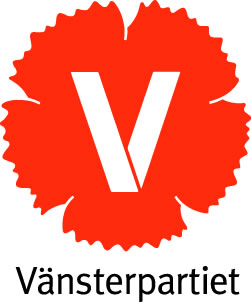 Kamrater, Hösten har nu gjort sitt fulla intåg och det är väl bra att veta att även om det är ruskigt och regnigt där ute, finns det möjlighet till kamratskap och trivsel inom partiets väggar.  Vi börjar med medlemsmöte och det är inplanerat både information om Regionfrågan och partiskola för den som vill hålla sin kunskap och kompetens uppdaterad.Varmt välkomnaKunskap, Kunskap, Kunskap!Adress          Tel. & webbkontakt    KontonummerVänsterpartiet LuleåLulsundsgatan 13972 41 Luleå          Tel. 0920-148 67          Hemsida: lulea.vansterpartiet.se          E-post: lulea@vansterpartiet.se     Bank Giro 5672-0618